Heilige Maria bitte für uns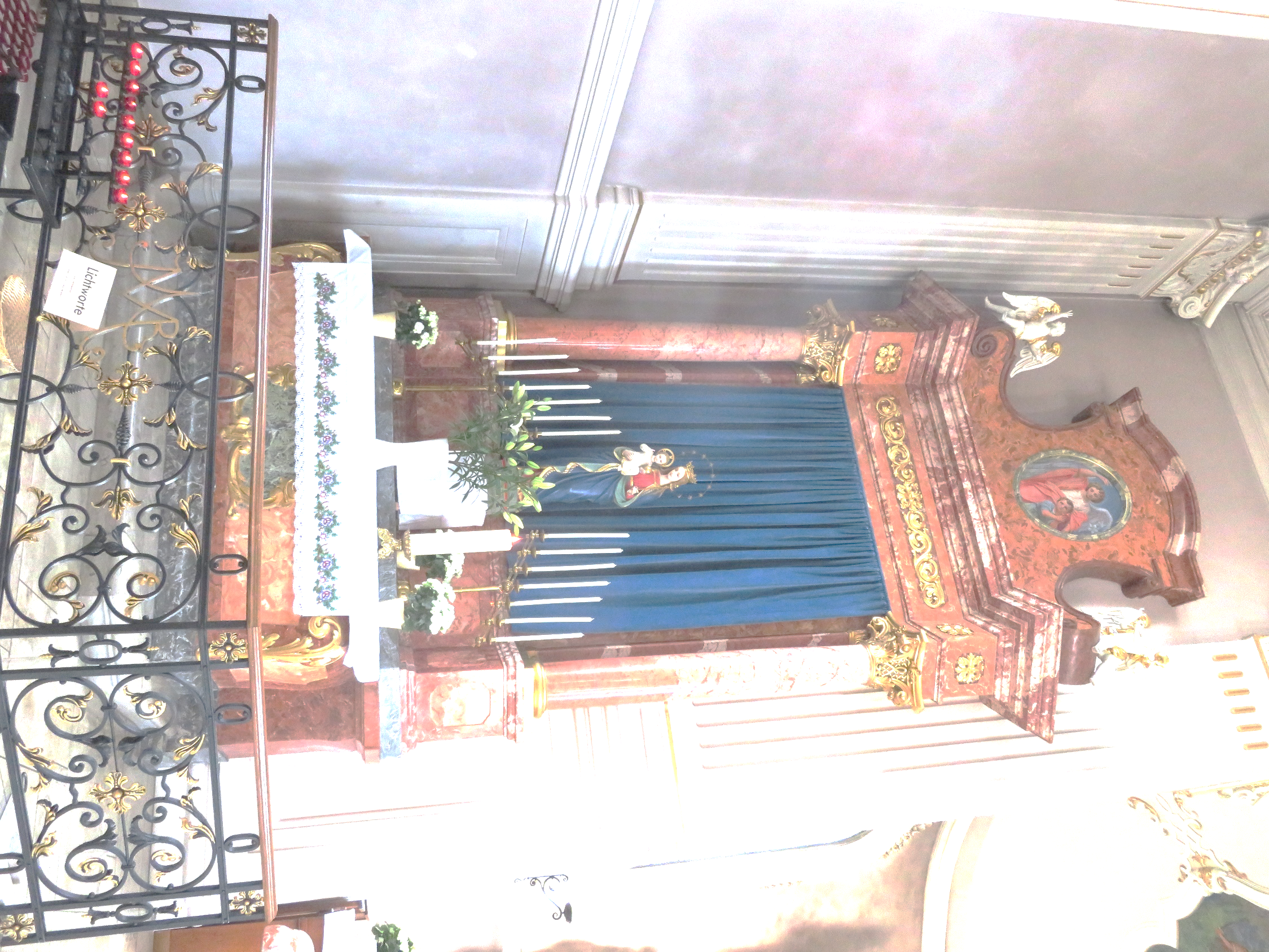 Hl. Maria, 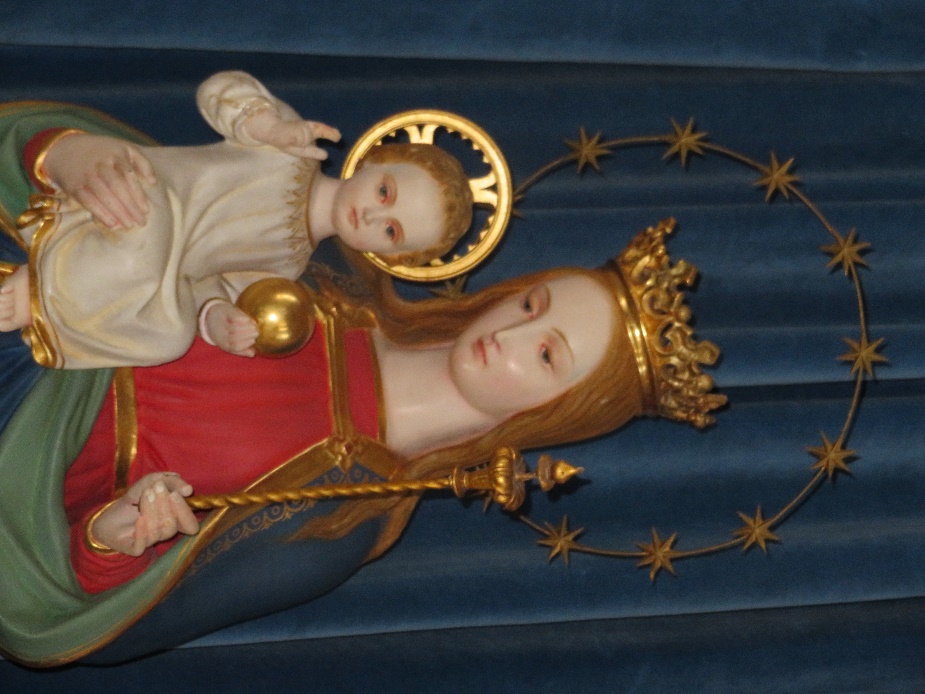 Jesus hat dich als Kindals seine Mutter erfahren.Du hast ihm vieles beigebrachtund gelehrt.Deine mütterliche Liebe,zusammen mit der väterlichen Liebevon Josefhaben Jesus geprägtund sein Leben beeinflusst.Jesus hat später sogar Gottseinen Vater genanntund IHM wunderbare Eigenschaftenzugesprochen.Hl. Maria, bitte für uns in dieser bedrückenden Zeit.Damit wir lernen zu vertrauenund dankbar unserem„himmlischen Vater“ unser Leben zu übergeben. AmenHeilige Maria bitte für uns